Муниципальное бюджетное дошкольноеобразовательное учреждение № 7 города КалугиТЕХНОЛОГИЧЕСКАЯ КАРТА ПО ТЕМЕ «НА ГРИБНОЙ ПОЛЯНЕ»ОБРАЗОВАТЕЛЬНАЯ ОБЛАСТЬ «ПОЗНАВАТЕЛЬНОЕ РАЗВИТИЕ»(СТАРШАЯ ГРУППА)Подготовила и провелавоспитатель высшей квалификационной категорииИльина Марина ВасильевнаКалуга, октябрь 2022 г.Цель:  Обогащение  представлений детей о съедобных и несъедобных грибах; развитие интереса к конструктивной деятельности.Задачи: 
обучающие:- расширять знания детей о грибах;- совершенствовать конструктивные умения, - учить детей сооружать новые постройки, используя детали разного цвета.развивающие: -  развивать мелкую моторику;-  развивать внимание, умение анализировать схемы и подбирать детали;
-  совершенствовать словарный запас и умение отвечать на вопросы. воспитывающие: -  воспитывать желание и умение взаимодействовать со сверстниками при создании коллективных работ. Планируемые результаты: - научатся читать схемы и сооружать объемные постройки; Предварительная работа: беседы о съедобных и несъедобных грибах; дидактические игры «Назови гриб», «Я знаю пять названий грибов...», рассмотрение иллюстраций по теме.Методы и приемы:словесные: беседа, вопросы и ответы,наглядные: схемы построек,практические: самостоятельное выполнение детьми работы, физкультминутка,приемы: мотивационно-побудительный  сюрпризный момент.Интеграция образовательных областей: «Познавательное развитие», «Социально-коммуникативное развитие», «Речевое развитие».  Средства реализации: бельчонок -ТИКО, конструктор ТИКО, схемы сборки построек, аудиозапись «Звуки природы».Ход занятия:Приложение 1Технологическая картаПриложение 2Технологическая картаПриложение 3Технологическая картаЭтапы деятельностиДеятельность педагогаДеятельность детейМотивационно-побудительныйПредлагает детям послушать звуки природы (аудиозапись).Предлагает ответить на вопросы:- Дети, что вы услышали?- Как вы думаете, где можно услышать подобные звуки?Предлагает детям отправиться на прогулку в осенний лес:- Для того, чтобы оказаться в лесу, скажем все вместе волшебные  слова: «Влево, вправо повернись, на лесной полянке очутись».Внимательно слушают.Отвечают на вопросы.Повторяют волшебные слова.Организационно-поисковыйБеседует с детьми:- Ой, ребята, посмотрите на какой красивой полянке мы   очутились. - Какая сказочная, осенняя, лесная полянка возле леса.- Дети, мы попали с вами в  осенний лес. - А какие признаки осени вы знаете?Если на деревьях листья пожелтели,Если в край далекий птицы полетели,Если небо хмурое,если дождик льётся,Это время года осенью зовется.Обращает внимание детей на Бельчонка ТИКО (приложение 1), который притаился под «кустиком».От имени  Бельчонка рассказывает:- Скоро зима, а я не успел на зиму сделать запасы грибов, остались одни мухоморы, а они не съедобные и теперь буду зимой без грибов.Предлагает помочь Бельчонку «заготовить» запасы грибов на зиму:- Как же мы с вами можем помочь Бельчонку? Физкульминутка.Ножки, ножки, где вы были? (топают ногами)За грибами в лес ходили.Что вы, ручки, делали? (хлопают в ладоши)Мы грибочки собирали.А вы, глазки, помогали? (закрывают и открывают глаза)Мы искали да смотрели – (повороты туловища вправо-влево)Все пенечки оглядели.Предлагает подойти к столам, открыть коробки с конструктором ТИКО, рассмотреть схемы  сборки грибов.Предлагает назвать детали, которые необходимы для сборки.
Предлагает начать работу по сборке грибов (приложение 2,3). Предлагает ответить на вопросы:- Как называется гриб?- Какие детали используются при сборке?Принимают участие в беседе.Интересуются у бельчонка:  «Почему он такой грустный?»Сочувствуют Бельчонку.Высказывают свое мнение о предложении педагога. Выполняют движения в соответствии с текстом.Подходят к столам, рассматривают схемы.Называют детали в соответствии со схемами.Работают, используя схемы сборки.Отвечают на вопросы.Рефлексивно-коррегирующийБельчонок ТИКО благодарит детей за помощь.Предлагает произнести волшебные слова:- Влево, вправо повернись, в детском садике очутись».Прощаются с Бельчонком ТИКО.Произносят волшебные слова.БельчонокБельчонокБельчонокБельчонокБельчонок№ДеталиСоединение деталейСоединение деталейСоединение деталей1.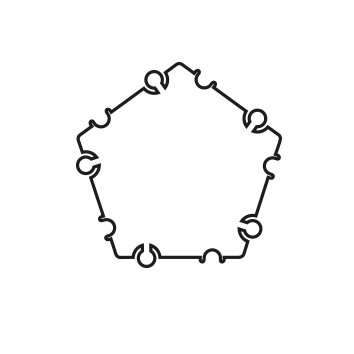      - 2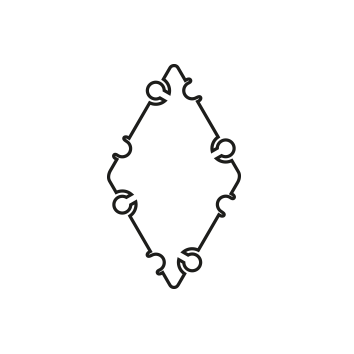                                 - 6                     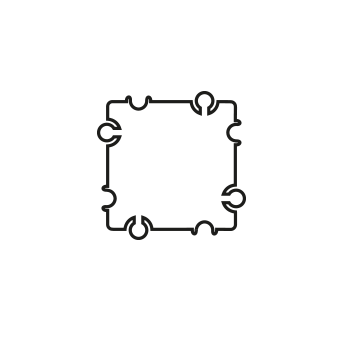                                 - 25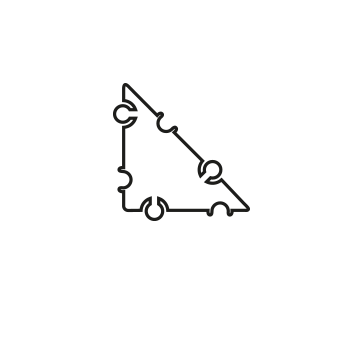                                 - 6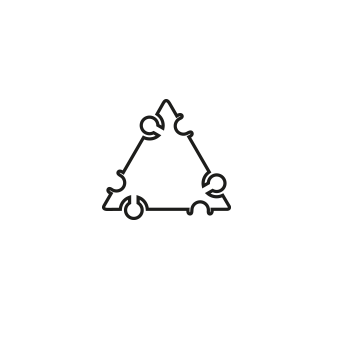                                 - 2Половинка бельчонка (1 шт.)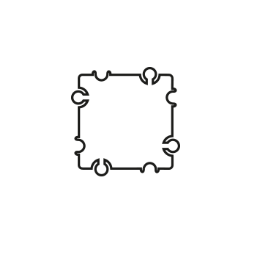 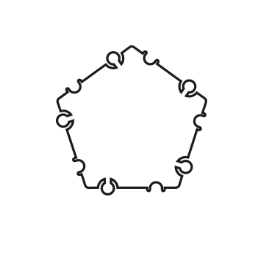 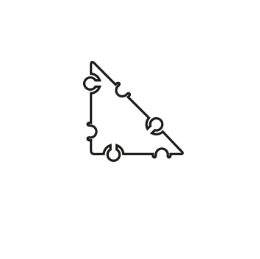 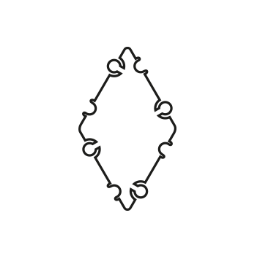 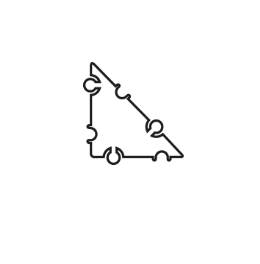 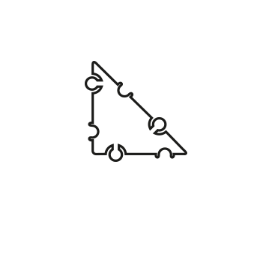 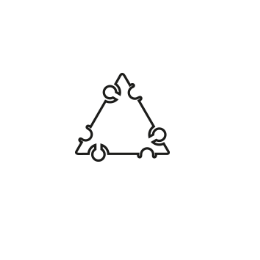 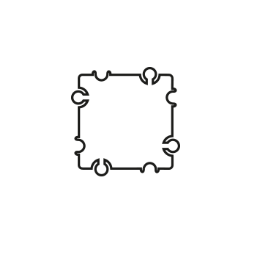 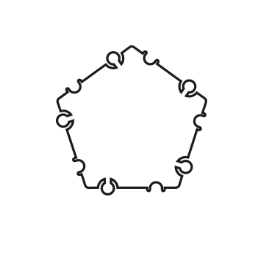 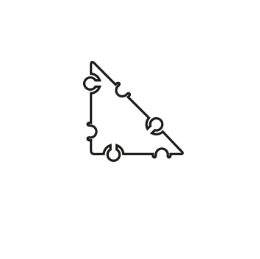 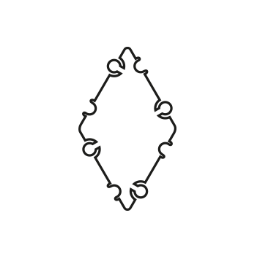 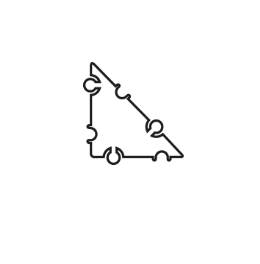 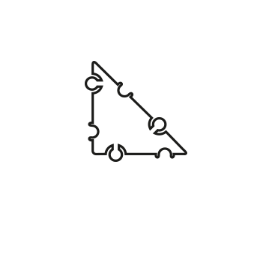 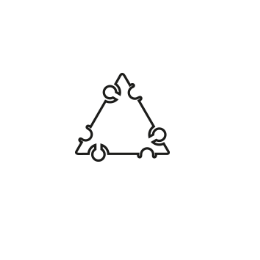 Половинка бельчонка (1 шт.)Лента, соединяющая половинки бельчонка2.Закрепляем ленту на одной половинке бельчонка.Закрепляем ленту на одной половинке бельчонка.Закрепляем ленту на одной половинке бельчонка.Закрепляем ленту на одной половинке бельчонка.3.Защёлкиваем вторую половинку на ленте.Защёлкиваем вторую половинку на ленте.Защёлкиваем вторую половинку на ленте.Защёлкиваем вторую половинку на ленте.4.Бельчонок готов.Бельчонок готов.Бельчонок готов.Бельчонок готов.ГрибГрибГрибГрибГрибГриб№ДеталиСоединение деталейСоединение деталейСоединение деталейСоединение деталей1.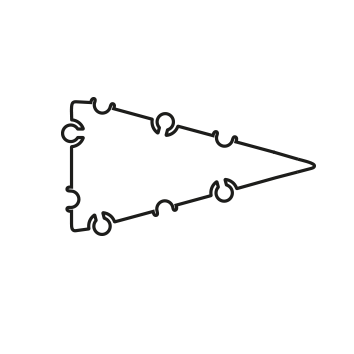                         - 8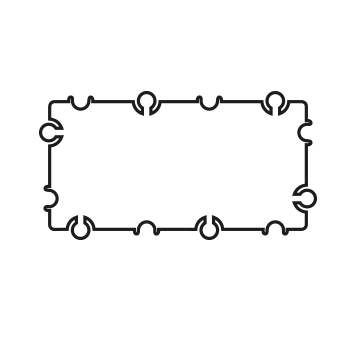                         - 4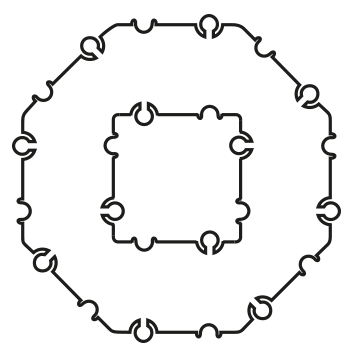                                  - 2Верхняя часть шляпки гриба (1шт.)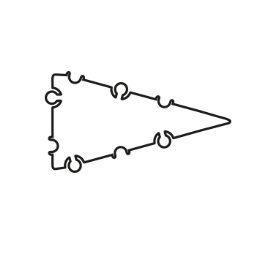 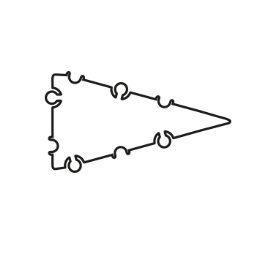 Нижняя часть шляпки гриба (1шт.)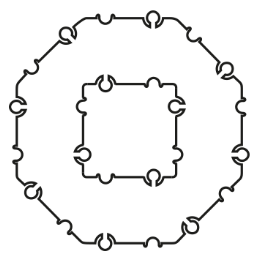 Ножка гриба (1шт.)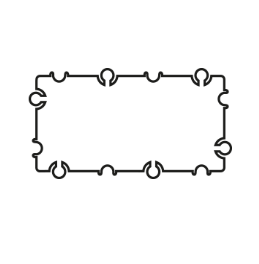 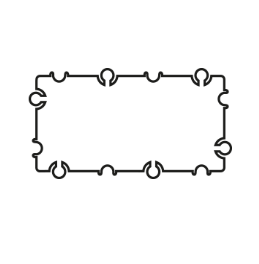 «Травка» (1шт.)2.Соединяем верхнюю часть шляпки гриба в конус.Соединяем верхнюю часть шляпки гриба в конус.Соединяем верхнюю часть шляпки гриба в конус.Соединяем верхнюю часть шляпки гриба в конус.Соединяем верхнюю часть шляпки гриба в конус.3.Соединяем верхнюю часть шляпки гриба с нижней частью шляпки.Соединяем верхнюю часть шляпки гриба с нижней частью шляпки.Соединяем верхнюю часть шляпки гриба с нижней частью шляпки.Соединяем верхнюю часть шляпки гриба с нижней частью шляпки.Соединяем верхнюю часть шляпки гриба с нижней частью шляпки.4.Шляпка гриба готова.Шляпка гриба готова.Шляпка гриба готова.Шляпка гриба готова.Шляпка гриба готова.5.Соединяем шляпку с ножкой гриба.Соединяем шляпку с ножкой гриба.Соединяем шляпку с ножкой гриба.Соединяем шляпку с ножкой гриба.Соединяем шляпку с ножкой гриба.6.Гриб готов.Гриб готов.Гриб готов.Гриб готов.Гриб готов.7.Соединяем гриб с «травкой».Соединяем гриб с «травкой».Соединяем гриб с «травкой».Соединяем гриб с «травкой».Соединяем гриб с «травкой».ГрибГрибГрибГрибГрибГриб№Детали		Соединение деталей		Соединение деталей		Соединение деталей		Соединение деталей1.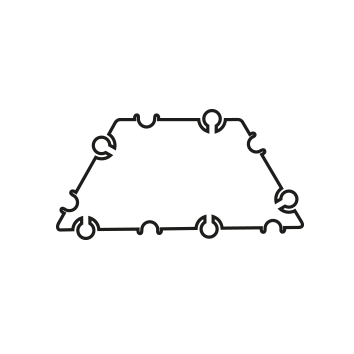                                      - 4                              - 1                              - 4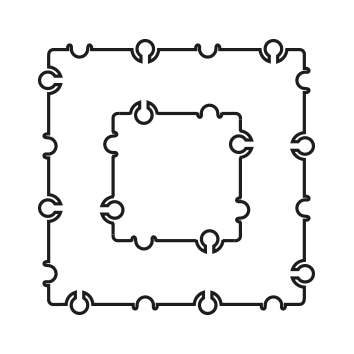                                - 1  - 1Развертка верхней части шляпки гриба (1шт.)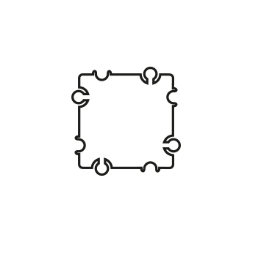 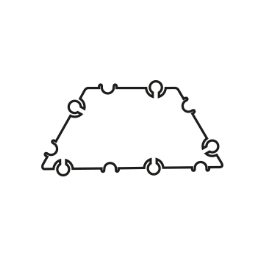 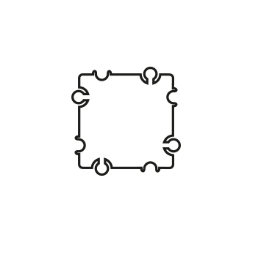 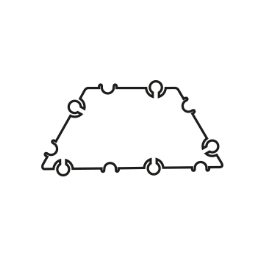 Нижняя часть шляпки гриба (1шт.)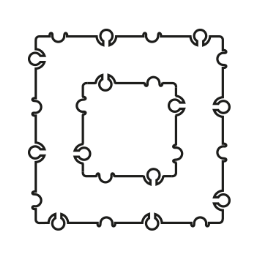 Ножка гриба (1шт.)«Травка» (1шт.)2.Соединяем верхнюю часть гриба в усеченный конус.Соединяем верхнюю часть гриба в усеченный конус.Соединяем верхнюю часть гриба в усеченный конус.Соединяем верхнюю часть гриба в усеченный конус.Соединяем верхнюю часть гриба в усеченный конус.3.Соединяем верхнюю часть шляпки гриба с нижней частью шляпки.Соединяем верхнюю часть шляпки гриба с нижней частью шляпки.Соединяем верхнюю часть шляпки гриба с нижней частью шляпки.Соединяем верхнюю часть шляпки гриба с нижней частью шляпки.Соединяем верхнюю часть шляпки гриба с нижней частью шляпки.4.Шляпка гриба готова.Шляпка гриба готова.Шляпка гриба готова.Шляпка гриба готова.Шляпка гриба готова.5.Соединяем шляпку с ножкой гриба.Соединяем шляпку с ножкой гриба.Соединяем шляпку с ножкой гриба.Соединяем шляпку с ножкой гриба.Соединяем шляпку с ножкой гриба.6.Гриб готов.Гриб готов.Гриб готов.Гриб готов.Гриб готов.7.Соединяем гриб с «травкой».Соединяем гриб с «травкой».Соединяем гриб с «травкой».Соединяем гриб с «травкой».Соединяем гриб с «травкой».